                                  WRHS Key Club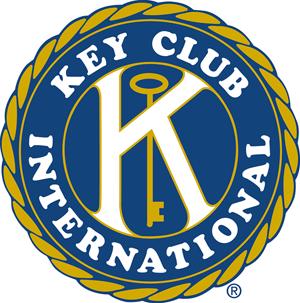              Volunteer Service Hours Record“Volunteer service” is an act that is neither expected nor required of you for which you are not paid to do.To receive credit for volunteer service you have completed on your own, complete the record below and   return to the Key Club sponsor promptly.Please printTo ensure credit prior to a monthly meeting, the Volunteer Service Record form needs to be turned in 2 days prior to our monthly lunch meeting.Should a Key Club member fall behind the minimum monthly volunteer service hour requirement, he/she will be placed on probation for one month.  By the following month, the Key Club member must catch up on his/her service hours to be current with the new months minimum requirement.  If so, the member is removed from probation.  If not, the membership is terminated.NameDate of eventHoursSignature of supervisorSupervisor contact #Description of eventDate of eventHoursSignature of supervisorSupervisor contact #Description of eventDate of eventHoursSignature of supervisorSupervisor contact #Description of eventSeptemberOctoberNovemberDecemberJanuaryFebruaryMarchApril713192532384450